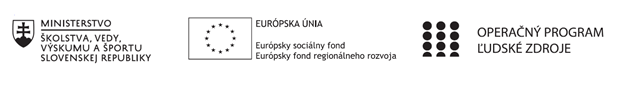 Písomný výstup pedagogického klubu 10.Prioritná osVzdelávanieŠpecifický cieľ1.2.1 Zvýšiť inkluzívnosť a rovnaký prístup ku kvalitnému vzdelávaniu a zlepšiť výsledky a kompetencie detí a žiakovPrijímateľZŠ Škultétyho 1, NitraNázov projektuRozvoj prírodovednej a čitateľskej gramotnostiKód projektu  ITMS2014+312011S818Názov pedagogického klubu Čitateľsko - humanitnýMeno koordinátora pedagogického klubuMgr. Beáta KonvičkováŠkolský polrok november 2021 – január 2022Odkaz na webové sídlo zverejnenia písomného výstupuhttps://zsskultetyhonitra.edupage.org/a/nase-projekty?eqa=dGV4dD10ZXh0L3RleHQxNiZzdWJwYWdlPTE%3DÚvod:Stručná anotáciaPísomný výstup za 1. polrok šk. roka 2021/2022 projektu  Rozvoj prírodovednej a čitateľskej gramotnosti za klub Čitateľsko-humanitný zahŕňa prácu členov čitateľsko-humanitného pedagogického klubu počas tohto obdobia. Nakoľko v priebehu projektu pretrvávala mimoriadna situácia v súvislosti s pandémiou Covid -19, členovia klubu vykonávali aj prípravnú činnosť, kedy zbierali  materiály pre žiakov a tvorili aktivity. Následne pri dodržaní prísnych protipandemických opatrení boli schopní opäť sa so svojimi žiakmi stretnúť a viesť aktívne svoje krúžky. Výstup obsahuje náplň ich krúžkovej činnosti, ako aj konkrétne aktivity, ktoré so žiakmi uskutočňovali a ich popis. Kľúčové slová : príroda, literatúra, vecný a umelecký text, webinár, voda, včelaZámer a priblíženie témy písomného výstupuCieľom projektu je naďalej zvýšenie kvality výchovno-vzdelávacieho procesu a rozvíjanie mimoškolskej činnosti. Žiaci si prehlbujú svoje poznatky v oblasti prírody, ale aj slovenského jazyka a literatúry. Učia sa ako sa majú správať k prírode a nadobúdajú množstvo nových zručností a vedomostí, ktoré sú pre nich mimoriadnym prínosom, nakoľko sa do ich povedomia dostávajú nové skutočnosti zo sveta prírody a živlov.Tým, že sa deti za pomoci svojich učiteľov venujú viac prírode, zamýšľajú sa nad fungovaním sveta ako takého, spolu zisťujú a objavujú možnosti ako spoločne prírode pomôcť. Venujú sa literatúre s prírodovedným zameraním, pričom rozvíjajú u žiakov povedomie o starostlivosti o prírodu prostredníctvom umeleckých a vecných textov.Nakoľko žiaci sú rôznych vekových kategórii, vedúci krúžkov sa snažia, aby vedomosti nadobudli skúsenosťami a skúmaním svojho okolia. Aktivity sú mnohokrát zábavné a zaujímavé pre žiakov, radi sa im venujú a tvorivo sa prezentujú. Vedú si svoje triedne knihy, vytvárajú portfólia svojich prác. Sú vedené k sebahodnoteniu, spoločnej práci a tiež k vyjadreniu svojich názorov a postojov. Jadro:Popis témy/problémTajomný svet kníh – PaedDr. Zuzana SrnkováVedúca krúžku sa zamerala na výber kníh, textov, príbehov so zameraním na čitateľskúgramotnosť, s prírodovednou tematikou. Pôjde najmä o porozumenie textu, každý si vlastne v duchu vytvára vlastnú interpretáciu textu, pri interpretácii sa opiera o vlastné skúsenosti a poznanie sveta. Žiaci budú čítať texty. Na overenie čitateľských zdatností sa použijú pracovné listy. Opäť je cieľom nárast záujmu žiakov o čítanie, stimulácia k tvorivosti, na základe prečítaného, budú to jednoduché kresby, koláže, vyrezávané tekvicové príšery a strašidlá.Zamerajú sa tiež na prezenčné zručnosti, vlastnú tvorbu, diskusiu k prečítanému, tvorbumaľovaného čítania a podobne. Pri čítaní textov sa p. učiteľka Srnková zameriava na :Čítanie s otázkami vo dvojiciachČítanie s predvídanímVyhľadávanie kľúčových slovPred každým čítaním si pani učiteľka zvolila ako aktivitu Výklad. Nakoľko texty, ktoré použila na svoje krúžky sú z časti legendami či povesťami a majú zároveň svoju históriu, bolo dôležité, aby si deti uvedomili ich význam a tiež pôvod. Pomocou textov, prezentácii a rozprávania o danej tematike sa žiaci dozvedeli o sviatku Halloween, o Sv.Martinovi na bielom koni a tiež o Mikulášovi. Na záver každého čítania si žiaci aj pani učiteľka overí, či porozumeli správne textu v pracovnom liste s otázkami a úlohami vyplývajúcimi z prečítaného. V texte Halloween sa žiaci pomocou výkladu dozvedia viac o sviatku Halloween, o jeho vzniku aj o tom, prečo sa počas neho ľudia prezliekajú do kostýmov. Ďalej si povedia o rozdieloch medzi Halloweenom a Sviatkom všetkých svätých, ktorý je typickú pre nás. Žiaci majú k dispozícií vecný, náučný text o tomto celosvetovo známom sviatku. Dočítajú sa v ňom o tom, ako sviatok vznikol, kde má pôvod, odkiaľ pochádza názov Halloween. Prečítajú si, ako sa oslavuje a zodpovedia na otázku, či aj u nás na Slovensku tento sviatok oslavujeme a akým spôsobom. Po prečítaní a vypočutia si o sviatku Halloween sa porozumenie žiakov overí pomocou pracovného listu, kde ich čakajú úlohy prepojené s predmetom slovenský jazyk ( vyskloňovanie slova z textu, vypísanie podstatných mien z vety) a tiež otázky, nad ktorými sa musia zamyslieť, prípadne vyhľadať na ne odpoveď v samotnom texte. Aktivita  - DiskusiaPani učiteľka im porozpráva o zvykoch počas tohto sviatku, ktorými sú: vyrezávanie a zdobenie tekvíc, vyrábanie strašidelných kostýmov, vyzdobovanie budov, domov, škôl, halloweenske párty, zapaľovanie ohňov, návšteva strašidelných atrakcií, pečenie halloweenskych koláčikov a toriet, rozdávanie sladkostí či rozprávanie hrôzostrašných príbehov. Žiaci diskutujú o tom, ktoré z vypočutých tradícii dodržiavajú a ktoré ich najviac zaujímajú a bavia.Aktivita – Ozdobovanie tekvícKeďže typickým symbolom pre tento sviatok sú tekvice a ich vyrezávanie, deti si prinesú tekvice a pomocou rôznych prírodných materiálov ich ozdobia. Nakoľko ide o menších žiakov, nevyrezávajú, iba zdobia tekvice, prípadne pracujú za pomoci pani učiteľky. Ďalším textom je O Martinovi na bielom koni. Vedúca krúžku žiakov oboznámi o legende o sv. Martinovi na bielom koni. Prečíta im o pôvode legendy, aj o tom, kto bol Martin. Dozvedia sa, čo sprevádza legendu o Martinovi na bielom koni, ale aj aké tradície sa spájajú so samotným menom Martin , ktoré sa oslavuje 11.11. Žiaci si aj s pani učiteľkou prečítajú text, pomocou otázok sa overí či správne porozumeli a následne si vypracujú pracovný list. Aktivita- Spoznaj pranostikyŽiaci si za pomoci internetu vyhľadajú pranostiky, ktoré sa viažu k menu Martin. Pani učiteľka im potom porozpráva o tej najznámejšej, spájajúcej sa s prvým snehom. Vypočujú si, vďaka čomu táto pranostika vznikla.Ako ďalšie si žiaci na pokyn pani učiteľky vyhľadajú informácie ohľadom výskytu sneženia na rôznych miestach Slovenska pre dátum 11.11. Žiaci medzi sebou porovnávajú informácie, ktoré si vyhľadali a porovnávajú ich so súčasnosťou. Zároveň diskutujú o tom, prečo takéto zmeny a odchýlky nastávajú. Aktivita – BáseňŽiaci si prečítajú báseň o Martinovi. Ich úlohou je v texte nájsť rýmy, ale aj zdrobneniny, či citoslovcia. Následne vymyslia spoločne vlastné verše.Aktivita – Povery a mýtyTéma: Prečo psy zavýjajúPani učiteľka sa na začiatku vysvetlí žiakom, čo to sú povery a mýty. Opýta sa ich, aké povery počuli o psíkoch a čomu veria. Porozprávajú sa o tom, prečo psy vyjú a či je pravda, že vyjú na mesiac. Deti si vypočujú, prečo je pre psy vytie dôležité a na čo ho používajú. Ďalším mýtom je, že psy vidia čiernobielo. Žiaci s pani učiteľkou diskutujú o tom, ako psy vidia a vnímajú svet okolo seba. Aktivita – Reč telaŽiaci dostanú pracovný list, ktorý obsahuje text o tom, ako sa chová pes v rôznych situáciách. Na  základe obrázkov psíkov v rôznych polohách je úlohou žiaka zistiť, čo chcú psíky „povedať“.Aktivita – Čítanie s porozumením, ilustráciaText Ako Gaštaník Ferdo pomohol svojím kamarátom a zároveň urobil radosť deťomDeti si prečítajú text o Gaštaníkovi Ferdovi a následne vyplnia pracovný list s otázkami k textu. Do pracovného listu žiaci  nakreslia vlastného gaštaníka a pomenujú ho. Text Lucia strážkyňa poriadkuVedúca krúžky si s deťmi prečíta text o sv. Lucii, kde sa dozvedia niečo o histórii, ale aj poverách, ktoré sa s týmto menom spájajú. Vysvetlia si zvyky, ktoré pretrvali na Luciu dodnes a zistia napríklad prečo sa na Luciu nepriadlo. Svoje pochopenie textu si overia pomocou otázok k textu. Aktivita – Vyrob si svojho gaštaníkaNa túto aktivitu žiaci potrebujú gaštany, špajdle, zápalky, nožnice, lepidlo, špagátik, oči, modelovacie drôtiky, farebný papier, vetvičky. Pomocou návodov a obrázkov si žiaci vytvoria svoje vlastné zvieratká , alebo postavičky z gaštanov. Aktivita - OmaľovánkyDeti si podľa vlastnej fantázie vyfarbia omaľovánky s témou gaštany a jeseň. Aktivita – Vianočné čítaniePani učiteľka si pripravila vianočné texty pre žiakov, ktoré si čítajú a vypracovávajú k nim pracovné listy.  Každý text sprevádza aj množstvo obrázkov, ktoré si deti môžu vymaľovať. Použité texty:Vianočné prekvapenieO zabudnutej jedličkeVianočný blázonPríbeh o hviezde a mudrcochČítanie s porozumenímText  Ch. Perrault- O vílachDeti si prečítajú text a odpovedajú na otázky. Týmto si pani učiteľka overí, či porozumeli danému príbehu. Text  Jozef Tatár : Ako za zlosťou ľútosť chodilaŽiaci určujú, o aký druh povesti ide, aké umelecké prostriedky sa v texte nachádzajú, vysvetľujú slovné spojenia. Aktivita –  Čo pre teba znamená láska?V malom  synonymickom slovníku žiaci hľadajú 5 najvýstižnejších synoným k slovu láska. Slová si vpíšu do pripravených bubliniek. Ďalej majú nakresliť 3 ľubovoľné symboly, ktoré podľa nich predstavujú lásku. Zo slov a symbolov môžu následne vytvoriť plagát na tému Láska.Aktivita – Čitateľská rozcvička, ilustráciaV ukážke o Spišskom hrade si žiaci prečítajú najzaujímavejšie fakty o tomto hrade a zodpovedajú na otázky ohľadom jeho histórie, ale aj na otázky týkajúce sa slovenského jazyka a pravopisu.Deti podľa predlohy kreslia Spišský hrad a svoje práce si následne vystavia. 2. Čítajte s nami – Mgr. Jana PeniaškováNa krúžku Čítajte s nami vedúca krúžku bude aj naďalej pokračovať v čítaní knihy Čítajte si s nami. Krátke rozprávania zo života detí, ktoré knižka ponúka, možno využiť na spoločné čítanie i na čítanie jednotlivca, na formovanie etického cítenia detí, rozvoj empatie.Niektoré témy sú náročnejšie, provokujú však detskú zvedavosť a podnecujú záujem o poznatky z vlastivedy a prírodovedy.V šiestich cykloch je po päť textov s ilustráciami Petra Cpina. Každý z textov je uzatvorený niekoľkými otázkami. Príbehy sú zamerané na normálnosť a etickosť konania, na správne správanie – otázky majú podnietiť mladých čitateľov ďalej nad textom uvažovať a často aj prekročiť jeho tieň.Náročnejšie témy sa striedajú s jednoduchšími, nové poznatky s uvoľnenejšími. Na jednotlivých hodinách krúžku sa používajú:Tradičné formy na rozvoj čitateľskej gramotnosti:o hlasné čítanie,o tiché čítanie,o vzájomné čítanieo odpovede na otázky k textu,o tvorba otázok k textu ( ak vie, o čom čítal, vie vytvárať otázky),o rozprávať jeden druhému o prečítanom,o dramatizáciao čitateľské kútikyCieľom je nárast záujmu žiakov o čítanie, ich stimulácia k tvorivosti, k rozvoju prezentačných zručností, podnecovanie k vlastnej tvorbe. Vždy v každom čítaní a diskusia k prečítanému, formulácia hlavných myšlienok, tvorba vhodného nadpisu, interpretácia textu, prezentácia vlastného názoru, využitie poznatkov.Výber kníh, textov a príbehov vyberá pani učiteľka so zameraním na čitateľskú gramotnosť, s prírodovednou tematikou. Žiaci budú čítať texty a na overenie čitateľských zdatností použijú pracovné listy. Opäť bude cieľom nárast záujmu žiakov o čítanie, nabádanie k tvorivosti, na základe prečítaného, budú deti tvoriť kresby, malé leporelá, papierové bábky a podobne. Témou budú zvieratá a zima.Žiaci si postupne vypočujú a prečítajú texty z cyklu Všetci sa ľúbime. Týmito textami sú: Otecko, Strýko, Jahody, Sestrička.  Ako aktivitu pred čítaním si pani učiteľka zvolila Rozprávanie. Pred prvým príbehom  Otecko sa pani učiteľka spolu so žiakmi porozpráva o rodine. Pred textom Strýko sa naladia na čítanie textu tým, že sa porozprávajú o rodine a o ďalších príbuzných. Textu Jahody bude predchádzať rozprávanie o tom, aký význam má ovocie pre zdravé stravovanie, aké  druhy ovocia poznajú a tiež ako a kde rastú jahody Pred posledným vypočutým textom z tohto cyklu s názvom Sestrička sa žiaci rozprávajú o príchode nového člena rodiny, čo všetko sa udeje v rodine, ako sa rodina na to pripravuje.Po každom rozprávaní si predstavia hlavné postavy príbehov. Nasledujúcou aktivitou je Počúvanie a čítanie s porozumenímPo vypočutí si každého príbehu pani učiteľka vyzve žiakov, aby sa zamysleli nad príbehom a skúsili porozprávať, o čom príbeh je. Potom si prečítajú nácvičné slová, ktoré prispievajú ku kvalitnejšiemu čítaniu a samotný text.Aktivita – DiskusiaKu každému textu má pani učiteľka otázky, ktoré sa týkajú danej témy. Žiaci sa snažia so spolužiakmi diskutovať.Texty Otecko, Strýko: prečo je rodina dôležitá, kto sú členovia rodiny  kto má akú úlohu v rodine.  Text Jahody:prečo je dôležité sa zdravo stravovaťaký význam majú vitamínyText Sestrička:aká je tvoja najstaršia spomienka ( ukáž fotku svojich súrodencov )Deti si na záver čítania podľa príbehu vedia zahrať divadielko, vyrobia si pomocou papiera a farbičiek si deti vyrobia jednoduché postavičky z príbehu , nacvičia si ho a snažia sa ho čo najlepšie prerozprávať a zahrať. Taktiež si vymodelujú jahody či iné ovocie z modelárskej hmoty, vyfarbia ich farbami a urobia si malú výstavku. Ďalšou aktivitou môže byť scénka, pričom si zahrajú scénky zo života malých detí.Prvou aktivitou preč čítaním je Výklad. Témou krúžku je Mikuláš a neskôr aj Vianoce. Deti sa porozprávajú o tom, čo si predstavia, keď počujú meno Mikuláš a aký ma pre nich význam. Mali by vedieť povedať, kedy sa oslavuje a čo je typické práve pre osobu Mikuláša. Pri texte Hankine Vianoce sa deti pred samotným čítaním textu porozprávajú o Vianociach a o tom ako ich zvyčajne trávia. Pomocou riadeného rozhovoru porozprávajú o zvykoch a tradíciách vo svojej rodine, o tom, kde Vianoce trávia a v akej spoločnosti. Môžu tiež rozprávať o tom, aké darčeky ich najviac potešia pod stromčekom a ako sa na sviatky aj s rodinou pripravujú.Počúvanie a čítanie s porozumenímNa začiatok si deti text vypočujú, zamyslia sa nad príbehom. Prezrú si ilustrácie a začnú text čítať. Vysvetlia si s pani učiteľkou neznáme pojmy a neznáme slová.Žiaci po vypočutí a prečítaní textu vedú diskusiu o tom, ako sa tešia na Mikuláša, čo očakávajú, že im prinesie. Zamýšľajú sa nad tým, či poslúchali a pýtajú sa spolužiakov, ako trávia tento deň. Na záver si vypracujú spoločne pracovný list. Žiaci si po nasledovnom vypočujú príbeh Hankine Vianoce. Pani učiteľka ich vyzve na zamyslenie sa nad príbehom a spoločne si prezrú ilustrácie k príbehu. Následne si prečítajú text.Deti potom so spolužiakmi diskutujú o tom, ako sa tešia na Vianoce, čo očakávajú, či písali list so zoznamom darčekov,  ktoré by si priali nájsť pod stromčekom. Porovnávajú svoje zvyky a tradície, ktoré dodržiavajú počas vianočných sviatkov. Môžu sa podeliť taktiež o fotografie zo svojich posledných Vianoc. Na záver diskusie si deti vypracujú pracovný list. Aktivita –  List pre MikulášaDeti napíšu list pre Mikuláša, kde vymenujú, čo by si priali, aby im priniesol, ale aj čo by chceli, aby priniesol ich rodine. Musia však napísať aj dôvod, prečo si prajú práve tieto darčeky. Zamýšľajú sa tak na dôležitosti vecí a potrebách svojich blízkych. K listu pripoja aj obrázok Mikuláša.Aktivita -Dialógové čítanieFormou dialógov žiaci čítajú daný text.RozprávanieText Kaktus – Mária ĎuríčkováVedúca krúžku na začiatku motivuje žiakov tým, že sa začnú rozprávať o tom, aké rastlinky pestujú vo svojich domácnostiach. Povedia si, čo sú to kaktusy a kam ich zaraďujeme. Predstavia si spoločne literatúru s touto tematikou.Počúvanie a čítanie s porozumenímŽiaci si vypočujú príbeh Kaktus a zamyslia sa nad príbehom. Pozrú si ilustráciu a zároveň im pani učiteľka nachystá prezentáciu o izbových rastlinách. Prečítajú si nácvičné slová a následne aj celý text. Aktivita – PrezentáciaPani učiteľka si nachystá prezentáciu na tému Izbové rastliny. Deti sa tak dozvedia o najčastejšie pestovaných izbových rastlinách, uvidia množstvo obrázkov a tiež sa naučia, ako sa tieto rastlinky pestujú a čo potrebujú na to, aby sa im dobre darilo. Kľúčové slová: kaktus, polievanie, pichliače, starostlivosť Aktivita – Diskusia a ilustráciaSo spolužiakmi deti diskutujú o tom, prečo sú izbové rastliny pre nás dôležité, aký môžu mať vplyv na naše zdravie. Porozprávajú sa tiež o tom, či pestujú nejaké rastlinky a ako sa o ne starajú. Na záver si vypracujú pracovný list a vytvoria vlastnú ilustráciu k príbehu. 3. Čarovná čitáreň - PaedDr. Renáta TitkováPani učiteľka vybrala publikáciu Tajomstvá sveta z vydavateľstva Raabe. Čítaťbudú žiaci prvé štyri príbehy: Príbeh starého luskáčika, Veľkonočný kaktus, Darček pre mamičkua Komu patrí slniečko. Literárne texty majú prírodovednú tematiku.Príbehy, spolu s úlohami, pomáhajú rozvíjať čítanie s porozumením, slovnú zásobu žiakov, prehlbujú ich vyjadrovacie schopnosti, predstavivosť a fantáziu. Prepájajú vedomosti z rôznych oblastí spoločenského života a prírodnou tematikou upriamujú pozornosť aj na ochranu prírody.Po prečítaní jednotlivé príbehy stvárnia rôznymi výtvarnými technikami. Žiaci pracujú individuálne aj vo dvojiciach. Aktivita – Hádanie postávPani učiteľka navodí zvedavosť a motivuje žiakov pred čítaním príbehu tým, že hádajú rozprávkové postavy podľa obrázkov (Snehulienka, Popoluška, Popolvár, Dlhý, Široký a Bystrozraký, Kocúr v čižmách, Morská víla, ....)Čítanie s porozumením, riadený rozhovorPrvým prečítaným textom je Príbeh starého luskáčika. Po tom, ako deti uhádli všetky rozprávkové postavičky , im pani učiteľka prezradí meno hlavnej postavy príbehu, ktorý si idú prečítať. Príbeh prepája vedomosti z prírodovedy a vlastivedy. Prináša literárny zážitok. Pomocou riadeného rozhovoru sa po prečítané textu snažia deti prerozprávať príbeh vlastnými slovami.Po čítaní deti výtvarne stvárnia príbeh.Pomôcky: výkresy A4, farbičky, fixkyDeti výtvarne stvárnia príbeh, čo sa im z neho najviac páčilo. Inšpirovať sa môžu aj danou ilustráciou. Svoje výkresy odprezentujú a vystavia vo svojej galérii prác. Na nasledujúcom stretnutí vedúca krúžku použila text Veľkonočný kaktus. Oboznámila žiakov s témou príbehu, ktorý si následne prečítajú. Ďalej nasleduje diskusia o prečítanom texte. Prerozprávanie obsahu prečítaného príbehu žiaci robia formou striedania sa v rozprávaní, pričom ostatní žiaci dobre počúvajú. Na tejto hodine krúžku sa prepájajú vedomosti z prírodovedy, matematiky a výtvarnej výchovy.Na záver výtvarne stvárnia veľkonočný kaktus. Pomôcky: farebný papier, lep, nožnice, výkresy A4. Všetky svoje práce vystavia vo svojej galérii. Na záver sa žiaci vždy ohodnotia, ako sú spokojní so svojou prácou.4. Zelená škola II. – Mgr. Rastislav KupecTémou stretnutí krúžku Zelená škola II. je Voda. Pán učiteľ Kupec si na začiatok pripravil pre žiakov prezentáciu ohľadom vody– zloženie vôd, druhy vôd. Živel Voda, je najrozšírenejšou látkou v prírode a spolu s pôdou a ovzduším je nezastupiteľnou zložkou v životnom prostredí človeka. Téma hodiny krúžku je všeobecné zastúpenie a význam vody na Zemi, jej kolobeh a rozdelenie jednotlivých druhov vôd v krajine. Spoločne s deťmi si pozreli a podrobne rozobrali prezentáciu, v ktorej na prehľadných obrázkoch s popisom a tabuľkách videli zdroje, kolobeh a zastúpenie vody v krajine, funkcie vody. Rozprávali sa tiež o  problematike znečistenia vôd a ktorá voda je vhodná na pitie.  Viedli diskusiu napríklad o tom,  aké nebezpečné sú plasty v oceáne. Po rozhovore a prezentácii vlastných názorov a skúseností detí a učiteľa spoločne riešili dané otázky aj v aktivitách na interaktívnej tabuli. Cieľom daných aktivít bol rozvoj  komunikačných zručností, predstavivosti, logického myslenia žiakov a tvorba vlastného úsudku, názoru.Ďalej sa na stretnutiach venovali dôležitým a zaujímavým témam, ku ktorým patrí:problematike vodných tokov v 21.storočízmenám na vodných tokoch vytvorených človekom a dôvodom jednotlivých zmienvodným tokom a povodniam čo a prečo sú vybudované hrádzerozdielnosť v spôsobe prevádzania povodňových prietokov v prirodzenom a upravenom korytehlavné funkcie sprievodnej vegetácie vodných tokovrevitalizácia riečnych systémov - nádej na zlepšenie ekologického stavu vodných tokov a tlmenie dopadov klimatickej zmenypríklady revitalizácie vodných tokov (formou prezentácie)vlastné postrehy a nápady na zlepšenie ekologických podmienok (rozhovor)			Nasledujúcou problematikou boli povodne a ochrana pred nimi. Definovali si pojem povodeň, kde dostali priestor žiaci, aby sa pokúsili vlastnými slovami povedať, čo si pod tým pojmom predstavujú. Následne si vysvetlili v dôsledku čoho môže vzniknúť povodeň a ukázali si,  aké typy povodní poznáme so svojimi špecifickými rysmi, parametrami, podmienkami vzniku a priebehu. Rozobrali si tri hlavné faktory vzniku povodní a potom sa sústredili na ochranu pred povodňami, predpovedaniu povodní, stupňom povodňovej aktivity a na záver spôsobom varovania obyvateľstva pred povodňami. Na interaktívnej tabuli a PC bola vypracovaná prezentácia, kde mohli žiaci vidieť obrázky aj videá, aby si vedeli lepšie predstaviť konkrétne situácie.Aktivita – PovodeňŽiaci sa v tejto aktivite zahrali na modelovanú situáciu blížiacej sa povodne. Žiaci si rozdelia funkcie, kto a ako bude informovať obyvateľstvo a úlohy, kto a ako bude vykonávať hliadky, organizovať záchranné práce a sledovať predpovede. Návrhy na  celú organizáciu situácie dávajú žiaci formou vzájomného rozhovoru.	Popri téme voda sa žiaci s pánom učiteľom venovali aj téme  Chránené  vtáky , kedy v aktivite mali  vyhľadať v boxe za pomoci lupy vtáky, ktoré patria medzi zákonom chránené vtáctvo, či v skicári vyfarbiť živočícha podľa predlohy. Na krúžku tiež rozvíjali svoje IKT zručnosti a formátovali obrázok.  Žiak sa tak vie orientovať v prostredí grafického editora, pracovať s nástrojmi v ňom. Samostatne, ale aj podľa návodu  vie vytvoriť obrázok a pracovať s ním. Používa operácie (kopírovanie, prilepenie, prevrátenie, otáčanie), dokáže nakresliť obrázok pomocou geometrických tvarov, uložiť, otvoriť, upraviť, dotvárať pozadie, meniť veľkosť obrázkov či pracovať podľa návodu.	5. Litera – Mgr. Eva Preložníková 
Témou krúžku bola téma- Svetový deň ochrany zvierat, ktorý sa oslavuje  4.októbra.  Pani učiteľka si vybrala konkrétne kategóriu zvierat - hmyz - včelu medonosnú. Včele sa venovali žiaci aj na predchádzajúcich stretnutiach, táto téma však bude ešte viac rozvíjaná.Žiaci sa dozvedia odpovede napríklad aj na tieto otázky:ako včely žijú, ako vyzerá včelie kráľovstvo, prečo sú včely pre človeka dôležité, aké parazity môžu poškodzovať včelyNa hodine krúžku si prečítali vecný text o vlastnostiach a liečivých účinkoch medu, ale  dokonca aj o nevýhodách. Dozvedeli sme množstvo zaujímavosti. K úlohám, ktoré boli pripravené na túto tému, bol pracovný Med a jeho účinky ( zlé, dobré), pričom použili aj výkladový slovník. Ďalej nasledovali interaktívne úlohy pre žiakov, napr. Hra na prirovnania inak, Včelia pantomíma, Včelia cesta, Včelia pexeso, Včelí rozvrh - hry sú zábavné, náučné, umelecké.Ďalšia úloha bola veľmi zábavná a interaktívna. Žiaci mali vymyslieť krátky príbeh, v ktorom použili prirovnania z nášho textu, následne sme si porovnávali,  čo vymysleli.Aktivita- Prirovnanie inak Každý žiak si vymyslel prirovnanie - mohlo to súvisieť s včelou a každý to mal zakresliť po svojom na papier. Potom ostatní hádali z obrázka, o aké prirovnania ide. Aktivita - Včelia pantomíma Každý žiak si z klobúka vyžreboval jedno slovo, ktoré sa týkali témy a pokúsil sa to vtipnou formou zahrať bez použitia úst.			Vďaka rozhovoru dlhoročného skúseného včelára sa žiaci dozvedia zaujímavosti o včelárstve, za aké produkty vďačíme včelám.
Väčšina pripravených úloh je zameraná na čítanie s porozumením, pripravene boli však aj  úlohy na zmyslové vnímanie sveta včiel napr. video o skutočnom živote včiel, no dokonca aj veľmi pútavo zobrazená rozprávka o tom, ako včely unikli pred nebezpečným dažďom. Na hodine krúžku Litery  si na záver urobili diskusiu o včele, čo všetko už o nej vedia a následne si spravili aktivitu na pozornosť. Žiaci videli na 1 min. obrázok, kde bol rozvrh hodín na celý týždeň, spolu s rôznymi farebnými odtieňmi a tiež aj s rôznymi motívmi včiel a obrázkov, ktoré s touto témou súvisia. Potom to mali zapísať, všetko, čo videli, bola to tímová práca. Vždy dopĺňali iba to, na čo sa pýtala vedúca krúžku. Táto aktivita na pozornosť ich veľmi bavila. Potom si na odľahčenie spravili aktivity o tom, ako včielka našla cestu k svojmu kvetu, v ktorej mali nájsť správne riešenie a okrem toho ešte včelie pexeso. 			6. Mladý ochranár – PaedDr. Adriana Záhorec BrotkováTémou stretnutia je Myš domováNa začiatku pani učiteľka prichystala pre žiakov súvislý vecný text, ktorý je zameraný na opis a tiež spôsob života hlodavcov. Pani učiteľka mala pripravené rôzne typy literatúry na tému myš :umelecká - básne, rozprávky, bájky odborná - encyklopédie, učebnicePo prečítaní si textu a vypočutí si zaujímavostí, žiaci vypracujú pracovný list, kde nájdu úlohy rôzneho typu: s možnosťou výberu správnej odpovede, otázky s voľnou odpoveďou Žiaci pracujú aj s odbornou literatúrou - vyhľadávajú zaujímavostí zo života myši domácej -  pracujú v skupinách. Po vypracovaní úloh tvoria žiaci pojmovú mapu, tvoria ju z najdôležitejších pojmov, zaznačujú vzťahy a súvislosti medzi jednotlivými pojmami, mapu dopĺňajú obrázkami, lepia, kreslia. Na záver sa ich práce vyhodnotia, vytvára sa tak priestor na sebahodnotenie. Nasledujúcou témou bol sv.MikulášV texte sa žiaci dozvedeli niečo zo života sv. Mikuláša. Pokračovali s úlohami zameranými na čítanie s porozumením :tvorba nadpisu k príbehu, skutky sv. Mikuláša, úlohy typu z textu vyplýva, nevyplýva, pravdivé, nepravdivé tvrdenia, Vysvetlili si pojmy ako myrha, význam slovných spojení - v pokročilom veku.Deti za pomoci pani učiteľky vytvorili osnovu príbehu, usporiadali udalosti v texte podľa časovej následnosti, vyhľadali vlastné podstatné mená, radové číslovky, slovesá.Aktivita - Tvorba pozvánky na Mikulášsku besiedku Pri tejto aktivite pracujú deti vo dvojiciach. Prepájajú sa tu medzipredmetové vzťahy - VYV, PVC. Žiaci lepia, strihajú, kreslia a pracujú s farbami. Na záver - zhodnotenie svoje práce.Všetky svoje práce si žiaci ukladajú do svojho portfólia. Tvoria ho práce a pracovné listy, ktoré v priebehu trvania krúžku žiaci vytvorili. Portfólio slúži na archiváciu a tiež sú v ňom roztriedené fotografie. Žiaci sa počas ďalšieho stretnutia zúčastnila výstavy „ Mladí reportéri“Oboznámili sa s projektom: Mladí reportéri pre životné prostredie (Young Reporters for the Environment, YRE) je vzdelávací program medzinárodnej Nadácie pre environmentálne vzdelávanie (Foundation for Environmental education - FEE), určený mladým ľuďom vo veku 11-25 rokov. Slovensko je do programu zapojené od roku 2009 a už od prvých rokov dosahuje v programe mimoriadne výsledky. V súťaži mladých reportérov z krajín zapojených do programu naši reportéri pravidelne získavajú tie najvyššie ocenenia, v roku 2019 sme získali päť prvých a jedno druhé miesto v konkurencii 40 krajín z celého sveta. Program Mladí reportéri rozvíja environmentálne povedomie žiakov, mediálne zručnosti aj občiansku participáciu. Zároveň podporuje projektovú formu vzdelávania, kedy tím študentov a učiteľov realizuje rôznorodé aktivity v rámci výučbového procesu aj mimo neho a rozvíja tiež komunikačné schopnosti mladých ľudí.Spoločné sledovali krátke reportáže „Mladých reportérov“ – ukážky práce mladých reportérov –žiakov ZŠ, SŠ Bioodpad – Prečo ho triediť? , Prečo sa niekde triedi tak, niekde inak ?, Triedenie papiera, mastný papier?, Mýty o odpade – „Všetko končí na jednej kope“.Spoločne navštívili výstavu v priestoroch našej školy – fotografie s popisom, žiaci si pozornepreštudujú fotografie a k nim prislúchajúci text, vypracujú jednoduché úlohy ( úlohy sú zamerané na informácie z výstavy). Žiaci pracujú vo dvojiciach. Formou diskusie si prešli jednotlivé úlohy, žiaci vyjadrili svoj názor k jednotlivým témam. Na záver výstavu zhodnotili a žiaci vyjadrili svoje názory.WebinárePočas stretnutí čitateľsko-humanitného pedagogického klubu si členovia obohatili svoje vedomosti aj pomocou webinárov. Pozreli sme si záznamy z webinárov vydavateľstva Raabe, takže sme boli schopní si ich po častiach zastavovať a diskutovať o vypočutom. Tieto webináre boli veľkým prínosom pre zúčastnených, nakoľko spoznali nové materiály pre učenie detí, nové aktivity a tiež prístupy. V 1. polroku si členovia klubu pozreli:Prvý  webinár mal názov „Ako spoznávať s deťmi prírodu? Autenticky!“  Bol zameraný na spôsob, akým podporiť a obohatiť prírodovedné vzdelávanie detí. Lektorka, ktorá ho viedla, na začiatku porozprávala o prírodovednom vzdelávaní ako takom a hovorila tiež o tom, ako by mali prebiehať výchovno- vzdelávacie činnosti. Podľa jej skúseností by mali byť postavené na podnetných, stimulujúcich situáciách, ktoré vzbudzujú u detí snahu spoznávať prírodné reálie. Odprezentovala didaktickú pomôcku s názvom Hlasy zvierat v ZOO, ktorá slúži na uľahčenie spoznávania zvierat, deti sa dozvedia aj informácie o zvieratách  a je tiež motivačným materiálom pre reálne stretnutie so zvieratami žijúcimi v ZOO. Publikácia obsahuje obrázkovú časť aj textovú časť. Pomocou obrázkov môžu deti zviera opisovať, obkresľovať, vyfarbovať. Dokážu tiež rozlišovať pokrytie tela zvierat. V textovej časti sa dozvedia množstvo zaujímavostí o danom zvierati, obsahuje aj básničky, ktorými vedia deti prerozprávať príbeh o zvieratku. Publikácia samozrejme obsahuje aj otázky na overenie poznatkov. Táto didaktická pomôcka obsahuje tiež CD, kde si deti nájdu zvukové prejavy zvierat pri rôznych aktivitách. Deti si prostredníctvom publikácie a CD rozvíjajú schopnosť aktívne počúvať, komunikatívne schopnosti pri vyjadrovaní svojich dojmov, precvičujú si správnu výslovnosť a zreteľnosť niektorých hlások a sú tiež motivované k výtvarným činnostiam aj k vyhľadávaniu v encyklopédiách.Lektorka ďalej rozprávala o aktivitách, ktoré a v publikácii nachádzajú. Majú formu individuálnej ale aj skupinovej práce. Svoju prezentáciu doplnila o množstvo obrazového materiálu detí a ich výtvorov. Druhý webinár  s názvom „Čítanie zábavne a hravo“  sa zameriaval na aktivity, ktoré súvisia s čitateľskou gramotnosťou a obsahoval praktické typy na aktivity pred, počas a po čítaní textu. Na začiatku pani lektorka porozprávala o tom, kedy a kde najviac čítame, ako  čítanie rozvíjame. Pri svojom opise a rozprávaní, použila pracovné zošity „Svet okolo nás“, ktoré obsahujú texty z rôznych oblastí ( slovenský jazyk, prvouka, matematika).Čítanie musí mať cieľ a žiak by mal vedieť odpovedať na otázky: :Prečo čítame? ( získanie informácii, pre zábavu)Čo ma motivuje k čítaniu? ( čo ma vedie k čítaniu )Ako čítame?Kedy a kde čítame?Aktivity, ktoré sa rozvíjajú pri čítaní využívajú princípy metakognície. Lektorka porozprávala o tom, čo si má žiak všímať a robiť pred čítaním (  všíma si, kto je autor, nadpis), počas čítania ( samostatná práca, alebo vo dvojiciach (po prečítaní časti textu majú za úlohu prerozprávať obsah textu spolužiakovi, vytvoriť pojmovú mapu pre spolužiaka, vytvoriť pre neho otázky).  Po čítaní žiaci môžu pracovať v skupine, zhodnotia načo bol text určený, čo sa z neho dozvedeli a tiež môžu vytvoriť plagát, vizitku a pod. Na konci čítania vždy nasleduje hodnotenie (žiaci sa môžu ohodnotiť sami, ohodnotiť sa navzájom v rámci skupiny, alebo sa hodnotia jednotlivé skupiny navzájom).Aktivita- Škatuľa plná nápadov  Pri tejto aktivite žiaci dostali postup práce, čo majú robiť , vybrali si otázky, na ktoré majú odpovedať, boli im zadané projekty – aktivity zamerané na vytvorenie produktu ( záložka, obal na knihu ), tvoria si čitateľský denník. Všetky aktivity vedú  k sebahodnoteniu a  konferencií s učiteľom. Lektorka na záver spomenula pár aktivít, ako sa dá pracovať s umeleckým textom –rozlišujú a farebne vyznačujú v texte, napríklad čo povedal učiteľ a čo povedal žiak. V rámci prírodovednej témy môžu pracovať s mapu.  Záver:Zhrnutia a odporúčania pre činnosť pedagogických zamestnancovV 1. polroku šk.roka 2021/2022 jednotliví členovia pracovali na aktivitách ktoré sú pre deti zaujímavé. Venovali sa témam súvisiacim s prírodou, prírodnými živlami, pranostikami a legendami. Spojili tak prírodu s literatúrou, čím to je pre žiakov atraktívnejšie, nakoľko sa o danej téme dozvedia tak z textovej formy, ako aj z praktických a interaktívnych činností.  V rámci čítania si žiaci prečítali príbehy o zvieratách, živloch. V tomto polroku uskutočňovali tiež praktické úlohy, pracovali s IKT. Vznikali tak plagáty, básne, hodnotné návrhy a nápady či pojmové mapy, ktoré sú pre žiakov veľmi dobrou pomôckou pri zapamätaní si o danej téme. Žiaci pokračujú v zakladaní portfólia, vytvárajú tiež triedne knihy, ktoré obsahujú ich aktivity a postupy. Každá z úloh rozvíja rôzne kognitívne funkcie, ale aj motoriku detí. Deti rozvíjajú svoje komunikačné zručnosti, znalosti v oblasti IKT a tiež prejavujú svoje názory.  Nakoľko pretrvávala mimoriadna situácia, z časti členovia klubu pokračovali prípravnou činnosťou, neskôr však prešli aj k samotným stretnutiam aj keď za prísnych podmienok ( nemohli sa stretávať naraz žiaci z rôznych tried ) Aktívne pracovali na svojich materiáloch, zúčastňovali sa školení a tiež webinárov, spolupracovali spolu. Vo svojej činnosti naďalej pokračujú a vytvárajú tak hodnotné materiály, ktoré sú prínosom pre všetkých žiakov. Vypracoval (meno, priezvisko)Mgr. Beáta KonvičkováDátum28.2.2022PodpisSchválil (meno, priezvisko)PaedDr. Jana MeňhartováDátum28.2.2022Podpis